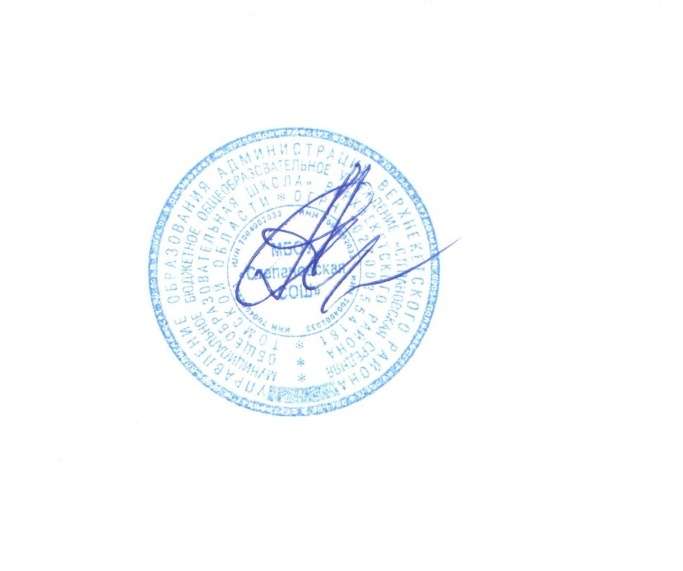 УЧЕБНЫЙ ПЛАНдля 8-го, 9 -го классов основного общего   образованияна 2017-2018 учебный годс пятидневной учебной неделей «Рассмотрено и принято»      Управляющим советом  МБОУ  «Степановская   СОШ» Протокол № 1  от 29.08.2017 г.Утверждено:    Директор МБОУ «Степановская СОШ» ______________________А.А. Андреев                  приказ № 107 от 29.08.2017 г.Предметные областиУчебные предметы КлассыКлассыВсегоПредметные областиУчебные предметы 8 (19)9(22)ВсегоИнвариантная частьИнвариантная частьРусский язык и литератураРусский язык336Русский язык и литератураЛитература235Иностранный языкАнглийский язык3 3 (3)6 (3)Математика и информатикаМатематикаМатематика и информатикаАлгебра336Математика и информатикаГеометрия224Информатика11(1)2 (1)Общественно-научные предметыИстория224Общественно-научные предметыОбществознание112Общественно-научные предметыГеография224Естественнонаучные предметыБиология224Естественнонаучные предметыХимия224Естественнонаучные предметыФизика235ИскусствоМузыка 11ТехнологияТехнология1(1)1(1)Физическая культура и Основы безопасности жизнедеятельностиОБЖ112Физическая культура и Основы безопасности жизнедеятельностиФизическая культура224ИтогоИтого303060(5)Вариативная частьВариативная часть333Региональный компонентРегиональный компонент21,53,5Физическая культураФизическая культура112Рынок труда, основы производства, выбор профессии/Планирование карьерыРынок труда, основы производства, выбор профессии/Планирование карьеры10,51,5Компонент образовательного учрежденияКомпонент образовательного учреждения11,52,5Практикум по русскому языку (Подготовка к ГИА)Практикум по русскому языку (Подготовка к ГИА)0,50,51Практикум по математике (Подготовка к ГИА)Практикум по математике (Подготовка к ГИА)0,511,5Максимально допустимая недельная нагрузкаМаксимально допустимая недельная нагрузка333366 (5)